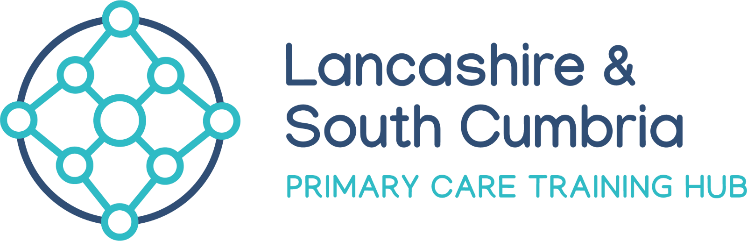 Lancashire and South Cumbria Primary CarePreceptorship Standard Operation ProcedureVersion 1.3 – December 2023Document InformationThis Standard Operational Procedure (SOP) should be read and developed into local policy in conjunction with other organisational human resource policies which include:Equality and diversity policyDisciplinary policyAppraisal and supervision policyProbation period guidanceStaff Development PolicyCPD policy or Learning & Development PoliciesLancashire & South Cumbria Primary Care Training Hub (L&SC PCTH) New to Practice Fellowship SOPL&SC PCTH Allied Health Professions Induction PackDefinitionsIntroductionThis preceptorship SOP is intended to be interpreted into local policy for all newly registered practitioners and those in transition from other practice areas, including General Practice Nurses (GPN’s), Allied Health Professionals (AHP’s), international and return-to-practice practitioners, preceptors, preceptorship lead, practice managers/practice leads, practice educators and all those involved directly or indirectly in the preceptorship of new staff.Preceptorship is a programme of structured support for newly qualified or qualified practitioners as they transition from student to registered practitioner or move from another area of clinical practice. The Nursing and Midwifery Council (NMC) and Health & Care Professionals Council (HCPC) have set out several principles for preceptorship, following on from the standards and proficiencies for registration. These principles form the basis of a framework and set of standards for a preceptorship programme developed through Health Education England, now recognised as NHS England (NHSE). These have been incorporated into the National Preceptorship Framework and approach (see appendix 1).This SOP is based on the guidance, policy and standards established by the NHSEI National Preceptorship Framework (2022), Health Education England preceptorship standards (2015), the Department of Health guidance (2010).  It complies with the guidance set out by the NMC (NMC, 2020) and the HCPC (HCPC, 2023).Purpose of PreceptorshipThe purpose of preceptorship is to provide support, guidance and development for all newly registered and new to practice practitioners to build confidence and competence as they transition from student to autonomous professional or move from another clinical area, for at least twelve months. Preceptorship is provided by trained preceptors for each preceptee for up to twelve months with an option to transfer onto the New to Practice GPN Fellowship programme at three months (nurses only), and opportunities for AHP’s to progress to First Contact Practitioner courses and independent prescribing.ScopeThe preceptorship SOP provides a framework and set of common standards and support (cultural, pastoral and wellbeing) which apply to all newly registered nurses, nursing associates, allied health professionals, international nurses, returners to practice and practitioners transitioning from one setting to another.  Reflecting the national mandated preceptorship standards, Lancashire & South Cumbria Primary Care Training Hub (L&SC PCTH) recommends a preceptorship period of twelve months (gold standard), initiated at point of employment.  This will vary according to the preceptee’s progress.This preceptorship SOP is intended as a resource for all those involved in the preceptorship of newcomers of any discipline within the organisation to change into local policy.ProcessEach new practitioner will participate in a preceptorship programme and their line manager is responsible for ensuring that the appropriate arrangements are made:The line manager is responsible for enrolling the new starter on the appropriate induction, mandatory and statutory training, and the local preceptorship development programme.  The line manager also advises the L&S PCTH preceptorship lead of each new professional with the start date and name of their practice-based preceptorEach preceptee will be allocated a nominated preceptor within the first week of joining the organisation by their line manager/preceptorship leadThe preceptee will meet with their allocated preceptor within the first two weeks of joining with the purpose of agreeing a charter and developing learning objectives for the preceptorship period.  The documentation is available from the Lancashire & South Cumbria Primary Care Training Hub Preceptorship teamMeetings between the preceptee should take place every two months as gold standard.  These meetings should be documented using the standard templates, obtained as stated above  The line manager will support attendance and participation in the organisation’s preceptorship education programmeBy the end of the preceptorship period, the preceptee will have completed their programme of learning, have developed confidence and competence, and achieved any relevant skills in their new area of practice, in accordance with their training needsAt three months, six months or twelve months the preceptee will be offered to transfer on to either the New to Practice Fellowship programme or First Contact Practitioner Programme as applicablePreceptorship PathwayPreceptorship to New to Practice GPN Fellowship or FCP Pathway Flowchart (optional)Roles and Responsibilities:Participants/stakeholders:NHS England (NHSE)NHS England Workforce Transformation and Education (NHSE WTE) Integrated Care Board (ICB) AHP Workforce Development LeadsL&SC PCTH Primary Care Training HubL&SC PCTH Programme Manager L&SC PCTH Preceptorship Lead, Project Support & Preceptorship Administrator L&SC Locality Training Hub (LTH) Locality Leads and Workforce Development ManagersPractice Leads/ManagersPrimary Care Training Hub Clinical AdvisorsPreceptorship ChampionsPreceptors Preceptees NHSE:Partnership working to support the delivery of the National Preceptorship Programme via L&SC PCTHPartnership working to secure funding for future preceptorship deliveryPartnership working with L&SC PCTH and other NW organisations, e.g. UniversitiesEvaluate delivery in accordance with L&SC PCTH submitted evaluation metricsL&SC PCTH and Preceptorship Lead:Development and delivery of the National Preceptorship programme Development and delivery of locality targeted Preceptor programmeDevelopment of handbook to support preceptees during preceptorship periodCentral commissioning of elements of the preceptorship programme e.g. GPN Fundamentals 1, and CPD clinical skillsCentral engagement with other NHSE programmes to ensure alignmentCentral communications with preceptors and preceptees through webinars, web and other communication methodsProvide support and leadership for the management of the L&SC PCTH Preceptorship Programmes Provide a Developmental Framework via a handbook for all preceptees Provide a recruitment process for all preceptors and preceptees Provide an induction workshop for all preceptors in alignment with the National Preceptorship Programme with annual refresher updatesProvide a preceptee infrastructure in partnership with the Locality Training Hubs (LTH) Provide a central platform, process and procedure for the management of data within the preceptorship infrastructure which includes aligning to the Locality Training Hub’s Responsible for ensuring there is a Memorandum of Understanding between L&SC PCTH/LTH/Practices Work in partnership with the L&SC LTH’s to monitor and update centralised preceptors and preceptees' trackers, ensuring no more than two preceptees to each preceptor  Provide support to the LTH to allocate preceptors to preceptees requiring an external preceptorship service Utilise central data for the confirmation of programme uptake/attendance and evaluation metricsAnnual evaluation of the preceptorship programme through NWRS data and other data population, and workshop/course evaluations; more often if requiredProvide relevant training and support to stakeholders Ensure Risk Assessments are in place for sharing of data Utilise the Preceptor/Preceptee Scheme Trackers for analysis and reports  Report preceptor and preceptee development, capacity and utilisation to NHSE as part of the Key Performance Indicators (KPI’s) Develop and utilise marketing strategies for the recruitment of preceptors/preceptees i.e. scoping, webinars, podcasts, flyers and social mediaDevelop and maintain/update resources i.e., induction packs, handbooks, on-line Induction & Preceptorship onto webpageBudget management of the Preceptorship Schemes, via programme managerMaintain and update Standard Operation Procedure and quality/governance requirements Provide support and leadership to the LTH if issues arise Monitor the quality of the preceptorship resource and ensure this is maintained Develop centralised guidance and tracking (in line with NHSE guidance) regarding delivery/eligibility/jump on-jump off/progression monitoring Responsibility for governance and risk management  Arrange peer support meetings for preceptors/preceptees where required Provide 1-1 Legacy Mentor resource to support preceptees where required  Provide guidance resources for invoicing and system access Create evaluation and early exit surveys Locality Training Hub (LTH) Leads:Connect with newly qualified/new to general practice nurses and AHP’s to inform them of programme and encourage sign upPromote the National Preceptorship Programmes across all practices within each locality Work in partnership with the L&SC PCTH to recruit preceptors/preceptees Provide information and support to the preceptor/preceptees for inductionWork in partnership with the L&SC PCTH central team to identify, monitor and support preceptors and preceptees within locality Follow L&SC PCTH governance framework in relation to any incidents/risks Support the infrastructure of peer network groups and training for preceptors/preceptees Work in partnership with the L&SC PCTH central team to distribute any updates, links and meetings to preceptors/preceptees within locality Practice Leads/Managers:Identify new-to-practice GPN's/AHP’s within their first two weeks of induction and refer to the LSC PCTH preceptorship programme either directly or via LTH'sIdentify existing qualified GPN's/AHP’s with preceptor potential, i.e., over twelve months of experience, to support new to practice GPN's/AHP’s during the preceptorship programme Commit to a minimum twelve month’s preceptorship support, with protected time given for meetings every two months during the preceptorship programmeThe gold standard to achieve a National Preceptorship Quality Mark is for the preceptor and preceptee to meet every two months over twelve months (six local meetings/year).  Practice achievement of the gold standard Quality Mark can be supported by L&SC PCTHThe meetings held during the preceptorship period should be within the first two weeks of induction, during the middle of the preceptorship period and at the end of the preceptorship programme, to evaluate progression and identify further learning requirementsCommit to a minimum of twelve hours per year protected time for preceptor preparation as the gold standard, in addition to the preceptorship meetingsEnsure that preceptors have access to attend peer support sessions in addition to the preceptor supervision support sessions to widen their learning opportunitiesEnsure that all preceptors and preceptees have individual development plans and a portfolio reflecting the preceptorship programme content and service needsUpdate the preceptorship programme lead regarding any staff requiring additional support, and any staffing changes that might affect the programme delivery and support networkOffer the opportunity for the preceptor to further advance within a mentor/coach roleAt three months, it is recommended that GPN preceptees are offered access to the New to Practice programmePrimary Care Training Hub Clinical Advisors:The L&SC PCTH team of primary care clinical advisors cover Physiotherapy, Paramedics, Pharmacy, Occupational Therapy, Dietetics, Mental Health, Physicians Associate, Autism and Learning Disabilities  Pharmacist advisors promote and advise on the various professional pharmacist roles and educational levels in primary careClinical Advisors are specialists in their field and have primary care experience Provide profession-specific, peer support and advice around transition into primary care Support and raise the profile of the preceptorship programme, promoting the value and benefits within clinical areasProvide feedback to the organisation's preceptorship team when new profession specific changes, improvements and/or additional educational input is requiredPreceptorship Champions (voluntary role):The role of the preceptorship champion may be any experienced primary care registered healthcare professional and is to promote the value and benefit of preceptorship, supporting implementation within their area and/or organisation, and to:Raise the profile of the preceptorship programme, the value and benefits within own clinical area or organisation Engage with the organisation's preceptorship team to continue the evolution of the preceptorship work internally and across region as appropriate.  To liaise with other preceptorship champions and facilitate development and delivery of preceptorship communities of practiceProvide feedback to the organisation's preceptorship team when improvement and education is required or where new staff require additional inputPreceptor:The preceptor should be a registered professional with a minimum of twelve months experience and working in the same profession as the preceptee.  They should have a minimum of twelve months’ working in the work area or setting and have completed their preceptor development.The preceptor development includes completion of the L&SC PCTH workshops (face-to-face or virtual) and completion of the e-learning for health preceptor development programme.The preceptor should participate in preceptorship support forums and any relevant support networks to maintain up-to-date knowledge and will receive twelve hours of protected time for preceptorship duties over the course of a year.The role of the preceptor is to provide guidance to the preceptee by facilitating the transition from student to registered practitioner, or transitioning professional, by gaining experience and applying relevant learning in a clinical setting during the preceptorship period.  A recommended twelve hours’ gold standard protected time is allocated to each preceptor to carry out preceptorship responsibilities to:Attend L&SC PCTH preceptor workshop and the basic mentor/coaching workshopPlan, schedule, conduct and document regular meetings with the precepteeAssess learning needs and develop an individual learning plan with the preceptee, using the forms provided by L&SC PCTHAct as a role model for professional practice and socialisationPossess a good understanding of the preceptor framework requirements and communicate these to the preceptee clearly and conciselyAct as a professional friend, peer and advocateParticipate in preceptorship forums, clinical supervision and support networks to maintain up-to-date knowledgePreceptee:The new professional practitioner receiving support and guidance from the preceptor.  The preceptee is responsible for their development and commitment to the preceptorship programme.  Organisational protected time is given for all responsibilities to:Attend all organised training and participate in all learning opportunities Prepare for and attend meetings with their preceptor at the agreed times Work in collaboration with their preceptor to identify, plan and achieve their learning objectives, this includes developing an individual learning plan and completing all documentation within the required timeframesEscalate concerns, reflecting on own practice, and taking ownership of their own professional developmentConcernsConcerns regarding the preceptor or preceptee performance must be addressed as soon as possible with the line manager in the first instance.  Where appropriate, the escalation processes may be followed, using the individual’s organisation’s “Raising Concerns” process. The escalation process can be found in Appendix Two.Programme StructureThe L&SC PCTH preceptorship handbook (attached) and website includes information on the education programmes provided for both preceptor and preceptee, and the support on offer for practices.ComplianceThe preceptorship programme and SOP aligns with:National Preceptorship Framework (2022)NMC Principles for Preceptorship (2020)HCPC Principles for Preceptorship (2023)Organisations may also want to refer to:HEE Preceptorship Standards (2015)Preceptorship Framework for Newly Registered Nurses, Midwives and Allied Health Professionals, DH (2010)AppendicesThe following documents form part of the preceptorship SOP:National Preceptorship Framework ModelEscalation processGlossary of terms and abbreviationsDocument control Preceptorship Handbook (sent as attachment)Appendix One – National Preceptorship Model for Nursing v1.5 – Final – June 2022 (adapted locally to include AHP’s)The following National Preceptorship Model is based on the National Preceptorship framework for Nursing (June 2022) which provides full details.  The purpose of preceptorship is to provide support, guidance and development for all newly registered practitioners to build confidence and develop further competence as they transition from student to autonomous professional. Preceptorship may also be provided for professionals transitioning from one role or setting to anotherAppendix Two – National Preceptorship Escalation Process and L&SC PCTH “Raising Concerns” FlowchartThe following National Preceptorship escalation process is a sample chart to be adapted by organisations for preceptees who have concerns.The NMC offer guidance for nurses and midwives at www.nmc.org.uk/raisingconcernsThe RCN (Royal College of Nursing) offer comprehensive guidance on escalation process for nursing staff.  This is available at Raising concerns | Guidance for RCN members | Royal College of NursingThe HCPC offer guidance for AHP’s at HCPC Raising ConcernsRaising Concerns FlowchartNote If your concern relates to a practice or the practice of a Nurse/Midwife in Charge please escalate your concern immediately to the Senior Nurse/Midwife on call or Service Manager or link lecturer and local policy will be followed. Support for any concerns and the whole process can be provided at your request.Local Policy must be followed at all times and if a learner on placement has any concerns must be reported to you programme lead immediately.Appendix Three - GlossaryAppendix FourDocument version and control Document TitlePreceptorship Standard Operational ProcedureVersion1ScopeNew to practice area practitioners (Primary Care)Document ownerLancashire & South Cumbria Primary Care Training HubAuthor / departmentVictoria Johnston, Preceptorship LeadIssue date15th December 2023Date of last reviewN/ADate of next review15th December 2024Ratified / approvedL&SC Primary Care Training Hub BoardPreceptorship  The purpose of preceptorship is to provide support, guidance and development for all newly registered primary care practitioners to build confidence and further develop competence as they transition towards being an autonomous professional, and for qualified practitioners who are entering a new practice area or returning to practicePreceptorship periodDesignated period of support and guidance for new practitioner is the recommended gold standard of 12 months, with AHP preceptorship locally implemented as 12-18 monthsPreceptorPerson providing support and guidance to the preceptee.  A qualified practitioner with a minimum of 12-months’ experience and working in the same work area as the precepteePrecepteeThe new practitioner receiving support and guidance from the preceptorPreceptorship leadCentral point of contact and lead for preceptorship within organisation (L&SC PCTH)New to Practice Fellowship (GPN)A two-year fellowship programme aligning with and continuing with the preceptorship for 24 months, to be offered from 3 month’s onwards to all GPN’sNew starter accepts offer and start date agreedLine manager identifies and allocate practice-based preceptor Preceptor should attend the L&SC PCTH Preceptor Workshop prior to preceptorship support deliveryLine manager enrols new practitioner on L&SC PCTH preceptorship development programme by contacting the L&SC PCTH preceptorship lead, advising of new starter details and expected employment start dateNew starter commences employment with a minimum supernumerary period (75 hours over two weeks or part time equivalent) as advised by the national preceptorship standardsPractitioner completes induction, mandatory and statutory trainingPreceptor and preceptee meet during first two weeksHandbook obtained from L&SC PCTHTraining needs analysis / SWOT / SLOT undertakenIndividual learning plan with objectives established for preceptee as part of their preceptorship periodAgree charter between preceptor and precepteePreceptee attends all required training and development as per their training needs analysis and CPD development plan within the first 12 monthsPreceptee maintains portfolio and completes reflectionsPreceptee receives clinical supervision from appropriate clinical supervisor and/or preceptorPreceptee and preceptor meet during the preceptorship period, monthly/bi-monthly/quarterly and ensure all documentation is completedEnd of preceptorship:Preceptee and preceptor meet for final preceptorship sign-offPreceptorship lead and line manager advised of completionEvaluation of preceptorship programme completedCriteriaCore StandardGold StandardIntended RecipientsAll Newly Registered Nurses, Nursing Associates and AHP’sAll Newly Registered Practitioners Length of Preceptorship Programme*Minimum of 6 months on joining the organisation or receiving PIN12 months on joining the organisation or receiving PINSupernumerary PeriodMinimum of two weeks’ supernumerary for preceptee (or equivalent to 75 hours)Additional protected time throughout the programme for preceptor and preceptee included in preceptorship policy for organisation Meeting requirements (preceptor and preceptee)Minimum of 3 meetings:Within first two weeksMiddle of programmeCompletion of preceptorship programmeAs a minimum: Every two months including:Within first weekMiddle of programmeCompletion of preceptorship programmeRoles (with expectations)Preceptor (protected time of 8 hours per year)PrecepteePreceptor (protected time of 12 hours per year)Preceptorship LeadPreceptorship Champion / Ambassador / LinkPreceptorEquivalent level or senior to precepteeMinimum 12 months experience post-registrationAttending initial trainingRefer to role descriptor for detailEquivalent level or senior to precepteeMinimum 12 months experience post-registrationRole expectationsMinimum 12 months’ experience in settingNo more than one preceptor to two precepteesInitial trainingOngoing support and trainingPreceptorship LeadCentral point of contact within organization / ICSResponsible for programme co-ordinationMonitoring and evaluating preceptorshipDevelopment and review of programme and policy.Plus:Development programme for preceptorsSupport for preceptorsDevelop and deliver support network for preceptorsMaintain register of preceptorsPromotion of value and benefits of preceptorship within own organizationDevelop and support network of preceptorship champions Core ElementsPreceptorship policyFormal, structured programme of learningStandard documentation across organizationRole descriptionsProtected timeMonitoring and Evaluation Development of preceptors / preceptor training.Senior responsible officer (SRO) at board level. Protected time for preceptors (minimum 15 hours)Meeting templatesDevelopment and support for preceptorsPreceptorship mandated across organisationAudit trails to demonstrate compliance, evaluation and feedbackIndicative content of development programmeFacilitated learning / study days (flexible dependent on work area and individual requirements)Preceptee Individual learning and development plansWellbeing initiativesReflectionPastoral care and supportClinical supervisionMay include:Action learning Peer support forums for preceptor and precepteeCoachingMentoringPNA / restorative supervisionComplianceNational Preceptorship Framework (2022)NMC Principles for Preceptorship (2020)HCPC Principles for Preceptorship (2023)HEE Preceptorship Standards (2015)Preceptorship Framework for Newly Registered Nurses, Midwives and Allied Health Professionals, DH (2010)National Preceptorship Framework (2022)NMC Principles for Preceptorship (2020)HCPC Principles for Preceptorship (2023)HEE Preceptorship Standards (2015)Preceptorship Framework for Newly Registered Nurses, Midwives and Allied Health Professionals, DH (2010)EvaluationCourse evaluationsRetention statistics (12 and 24 months post registration)Feedback questionnaire on preceptorship experience at end-pointAnnual review of the programmeFeedback mechanism for preceptors to support themFeedback from preceptor and precepteesSession feedbackFeedback questionnaire on preceptorship experience - mid-point and end-pointPreceptee involvement in design and development of programmeStakeholder feedbackTermDefinitionAHPAllied health professionalCEOChief Executive OfficerCNChief NurseGPNGeneral practice nurseFCPFirst Contact PractitionerHCPCHealth and Care Professionals CouncilHEEHealth Education EnglandICBIntegrated Care BoardICSIntegrated care systemILPIndividual learning planL&SC PCTHLancashire & South Cumbria Primary Care Training HubNANursing associateNHSENational Health EnglandNMCNursing and Midwifery CouncilNRPNewly registered practitionerNRNNewly registered nurseNtP FellowshipNew to Practice FellowshipPractitionerRegistered professional, i.e., nurse, nursing associate, midwife, allied health professionalPrecepteePerson receiving support and guidance from the preceptor, usually the new practitionerPreceptorPerson providing support and guidance to the precepteePreceptorship championDesignated role to promote value of preceptorship within organisationPreceptorship leadCentral point of contact and lead for preceptorship within organisation or ICSPreceptorship modelShort version of the preceptorship frameworkPreceptorship periodDesignated period of support and guidance for new practitioner 12 months post registrationRTWReturner to work SLOTA training needs analysis – Strengths, Learning Needs, Opportunities and ThreatsSOPStandard Operational ProcedureSROSenior Responsible OfficerSWOTAs above, Strengths, Weaknesses, Opportunities & ThreatsDateVersionChangesAuthorApproval30/08/20231.0Where “newly qualified” or “nurse” was in the original national policy example, all changed to “new practitioner” or “newcomer” to become more generic, e.g., to include Allied Health ProfessionalsVictoria JohnstonYvonne Thomson14/11/20231.1Added in local Roles & Responsibilities from SOPVictoria JohnstonYvonne Thomson21/11/20231.2Adaptations/revisions prior to board ratificationVictoria JohnstonYvonne Thomson12/12/20231.3Strategic Lead ratificationVictoria JohnstonLauren Butler12/12/20231.3Sent for AHP Workforce Lead ratification re: Clinical Advisor input and general alignment to AHP roles in Primary CareVictoria JohnstonElizabeth McMullin,Patsy Probert15/12/20231.3Final draft approvedVictoria JohnstonLauren Butler, Yvonne Thomson15/12/20241.3Annual review of SOPVictoria Johnston